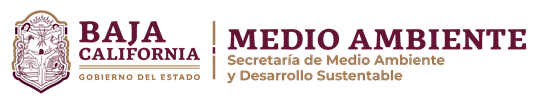 MTRA. MONICA JULIANA VEGA AGUIRRE
SECRETARIA DE MEDIO AMBIENTE Y DESARROLLO SUSTENTABLE 
DEL ESTADO DE BAJA CALIFORNIA (Desglosar la cantidad de llantas)Por lo anterior proporciono la siguiente documentación:1. Copia del recibo por pago de derecho.
2. Copia de identificación oficial (INE).Sin más por el momento.__________________________________Firma del InteresadoNombre:Domicilio:Teléfono:Correo Electrónico				Número de Registro como Generador de Residuos de Manejo Especial (RME):Total de Llantas Autorizadas:Llantas Dispuestas: